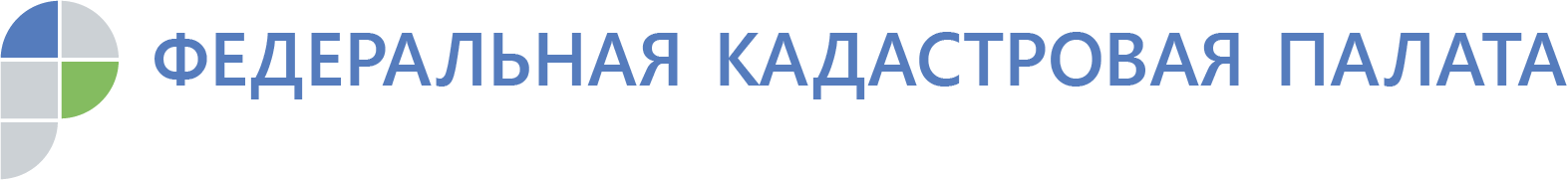 Кадастровая палата по Ростовской области информирует об изменениях в платежках по выпискам ЕГРН С 1 января 2020 года плата за предоставление сведений, содержащихся в Едином государственном реестре недвижимости (ЕГРН), будет производиться по новым реквизитам. Получить выписку из ЕГРН по действующим в настоящее время реквизитам можно до конца 2019 года. 